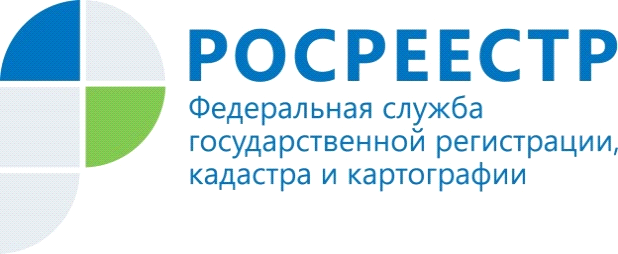 Сотрудники Управления Росреестра стали финалистами тринадцатого областного профессионального конкурса «Лучший бухгалтер Волгоградской области - 2018»Заместитель начальника финансово-экономического отдела Управления Росреестра по Волгоградской области Макар Вера Сергеевна и                     главный специалист-эксперт финансово-экономического отдела Рябова Татьяна Вениаминовна вышли в финал тринадцатого областного профессионального конкурса «Лучший бухгалтер Волгоградской области - 2018» по итогам состоявшегося в октябре заочного тура Организатором конкурса выступила компания «Инфоком» - крупный региональный информационный центр сети «Консультант Плюс».В конкурсе приняло участие 168 специалистов, работающих в сфере бухгалтерского учета и налогообложения. По итогам заочного тура определено 53 финалиста, набравших необходимое количество баллов для прохождения в финал.Управление поздравляет Веру Сергеевну и Татьяну Вениаминовну и желает победы в профессиональном конкурсе!Контакты для СМИПресс-служба Управления Росреестра по Волгоградской области.Контактное лицо: помощник руководителя Управления Росреестра по Волгоградской области,  Евгения Федяшова.Тел. 8(8442)95-66-49, 8-904-772-80-02pressa@voru.ru 